_______________________________________________________________________________________________________________________________________________________________________________________________ОМСКОЕ РЕГИОНАЛЬНОЕ ОТДЕЛЕНИЕ 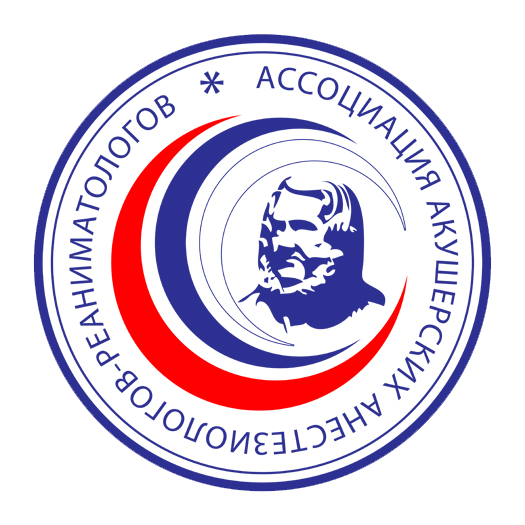 АССОЦИАЦИИ АКУШЕРСКИХ АНЕСТЕЗИОЛОГОВ-РЕАНИМАТОЛОГОВГлубокоуважаемые коллеги!!!!!Врач обязан учитывать все медицинские и юридические аспекты своей деятельности, а это диктует необходимость постоянно совершенствовать знания. В экстремальной ситуации успеть спасти жизнь матери и ребенка – такую задачу решают врачи, чья специальность акушерский анестезиолог-реаниматолог.  Профессионализм и умение за считанные секунды позволяют принять верное решение, от которого зависит успешный исход родов. Решению этой задачи был посвящен Восьмой Всероссийский образовательный форум «Теория и практика анестезии и интенсивной терапии в акушерстве и гинекологии», один из этапов которого весной 2014 года впервые прошел в Омске. Он объединил докторов с мировым именем из других регионов и омских врачей, работающих в родильных домах и перинатальных центрах. Организаторами выступили региональный Минз-драв, ОмГМА, Омская региональная ассоциация врачей, Общероссийская общественная организация «Федерация анестезиологов и реаниматологов», Московское научное общество анестезиологов-реаниматологов и др.С яркими докладами выступили главные идеологи и сопредседатели форума Ефим Муневич Шифман, доктор медицинских наук, профессор кафедры анестезиологии и реаниматологии РУДН, ФПК MP (Москва) и Александр Вениаминович Куликов, доктор медицинских наук, профессор Уральского государственного медицинского университета (Екатеринбург).Говоря о просветительской миссии форума, профессор А. В. Куликов подчеркнул: «Мы не устраиваем научные дискуссии, для нас важнее дать врачам руководство к действию, предостеречь от ошибок.».Профессор Е. М. Шифман подчеркнул: «Практическому здравоохранению сейчас очень много дает правительство страны. Заканчивается процесс модернизации, в родильных домах появляется новое оборудование, дорогостоящие лекарства, строятся новые центры. Не хватает одного - квалифицированных кадров. Их подготовка не успевает за бурным темпом развития материальной базы. Порой все решают минуты, и здесь главный «инструмент» - голова врача. Важно непрерывное последипломное образование. Обучения докторов на кафедре последипломного образования в регионах уже недостаточно. Поэтому мы организовали наш форум. Он соответствует демографической политике государства - не просто увеличение рождаемости, но и снижение количества смертей матерей и детей, снижение инвалидности вследствие критических состояний, которые мы сегодня обсуждаем. Стремимся сделать все, чтобы пропасть между анестезиологами и акушерами-гинекологами была сведена к нулю. Сегодня очень важно, чтобы возможность пополнять багаж знаний за счет передовых достижений медицины была не только у анестезиологов и акушеров столичных стационаров, но и на периферии».Одним из итогов форума стал адресованный врачам уникальный сборник проектов клинических рекомендаций - двухтомник, состоящий из 24 глав. В них описан порядок действий при критических состояниях в акушерстве, таких как кровопотеря, сепсис, септический шок, ДВС-синдром и др. Сборник был впервые представлен на форуме в Москве в прошлом году. Работа над клиническими рекомендациями продолжается, свою лепту в них может внести каждый анестезиолог-реаниматолог. Сборник уже вызвал большой интерес омских специалистов и регионального Минздрава, где принято решение использовать его для оптимизации службы родовспоможения в регионе.	В 2015 году при поддержке Ассоциации акушерских анестезиологов реаниматологов активно работает Омское региональное отделение Ассоциации. В течение года будут проведены практические мастер-классы по наиболее актуальным направлениям в рамках непрерывного последипломного образования врачей. В Омске 17-18 сентября 2015 г. пройдет  XXXIV Всероссийский образовательный форум «Теория и практика анестезии и интенсивной терапии в акушерстве и гинекологии». В эти два дня практикующие врачи акушеры-гинекологи, анестезиологи-реаниматологи получат уникальную возможность обменяться опытом и повысить уровень своих знаний.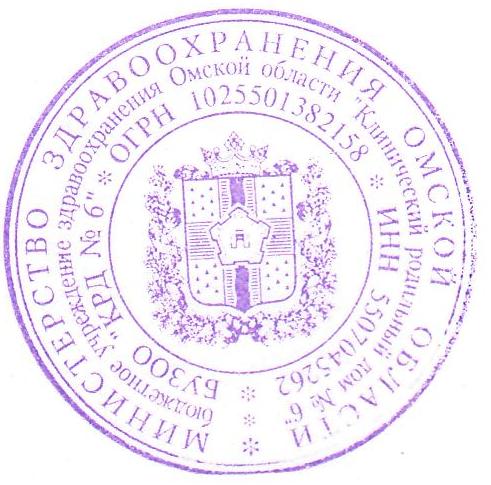 Председатель правления Омского регионального Отделения Ассоциации акушерских анестезиологов-реаниматологов,главный врач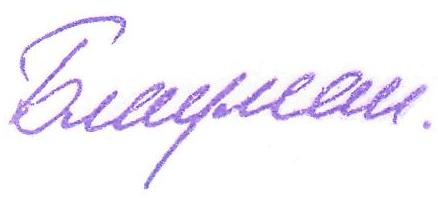 БУЗОО «КРД № 6», к.м.н.                                                                             С.И. БлауманУченый секретарь Омского регионального 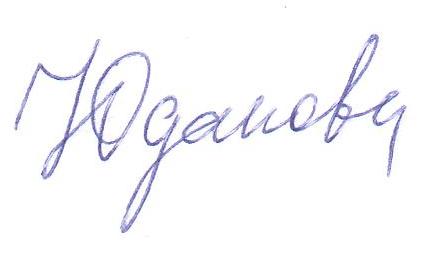 Отделения Ассоциации акушерских анестезиологов-реаниматологов к.м.н.                                                     Т..Н. Юдакова